FORM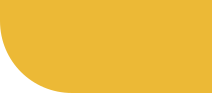 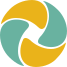 |	Move-In Checklist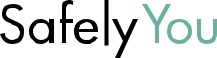 CONSIDERATIONS WHEN FURNISHING A ROOM IN MEMORY CAREA room in a memory care community is never going to be comparable to a resident’s long-time home; however, this transition can be seen as an opportunity to create a new home for the resident. It should be a comfortable, safe environment where a loved one can receive the highest level of care they need. It is important to review these considerations monthly, at a change of condition or post-fall.BEFORE MOVE-INEvaluate the room and review dimensions with family. This will help determine the type of furniture needed and the layout. While you want to make the room comfortable, it is also necessary to take the “less is more” approach for the initial move in.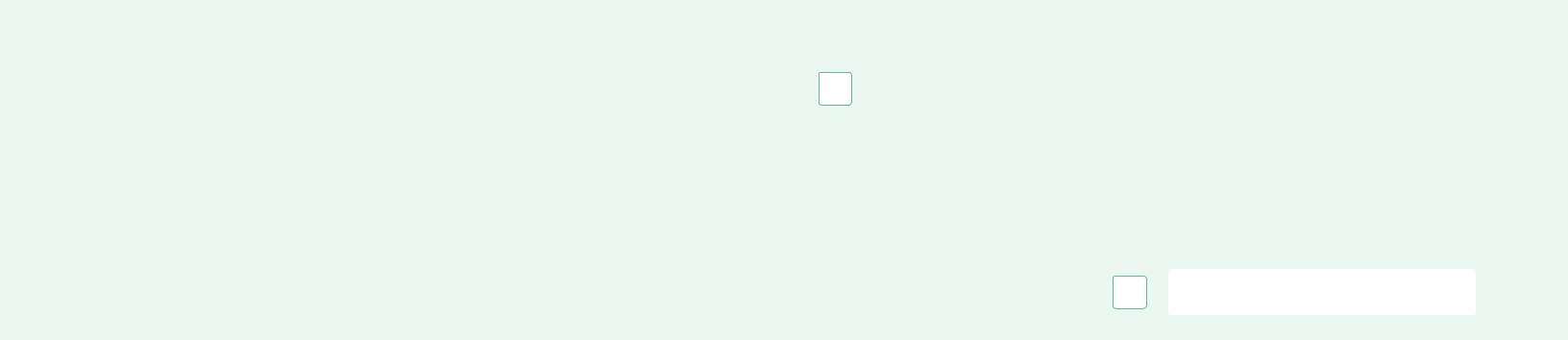 RESIDENT CONSIDERATIONS Discuss environmental preferences and routines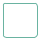  Review and/or assess mobility status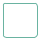 FURNITURE & STORAGEBed Standard     Hospital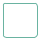 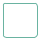  Consider outlet placement  Size appropriate for room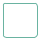 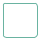  Height appropriate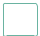  Transfer enablers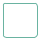 Dresser Drawer height appropriate for resident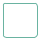  Size appropriate for room  Drawer labels needed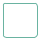 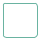 Bedside table Size/height appropriate for room/bed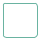  Rounded corners or cushioned ottoman considered for safety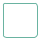 Lamp Accessible location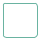  Easy on/off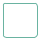 Determine the anticipated level of assistance to be provided for: Transfers     Showering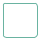 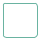  Dressing      Eating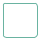 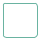  Toileting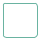 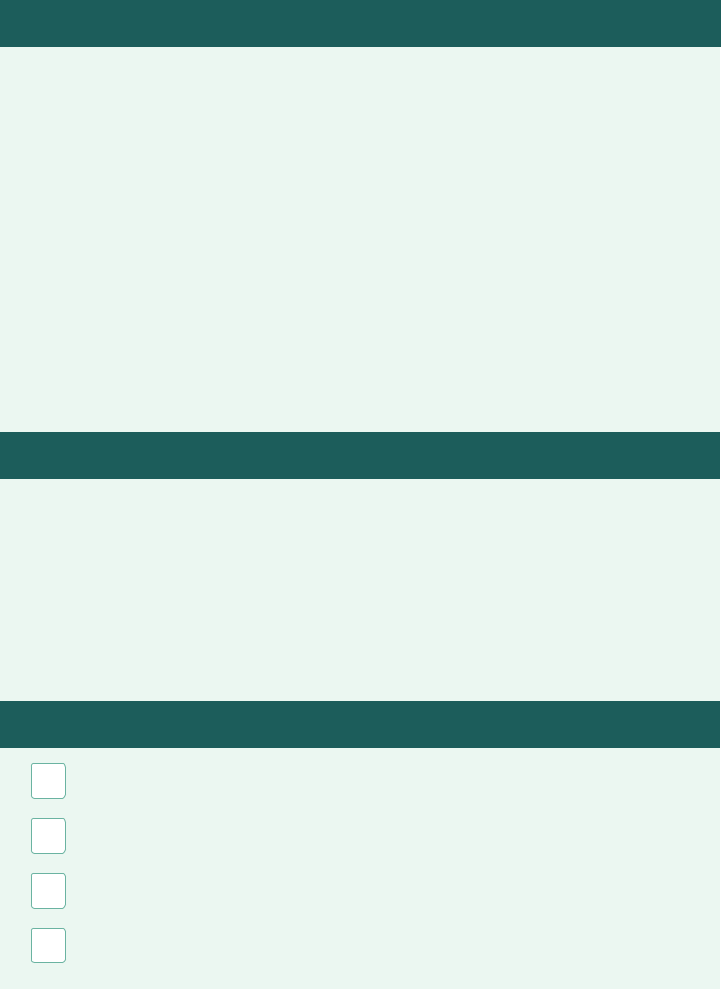 Seating Resident seating appropriate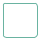  Sturdy chair with arms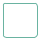  Does not swivel or rock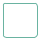  Appropriate height for mobility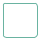  Resident can safely transfer in/out of chair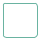  Visitor seating, if applicable, also appropriate for room size and sturdy for resident use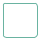 Walls/Flooring High color contrast to help delineate perimeters of furniture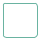  Fall mat in room, if applicable  No rugs in bedroom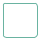 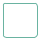 TVMounted/secured to wallOn console standPositioned appropriately for viewingCords secured and out of sight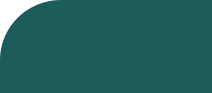 FORM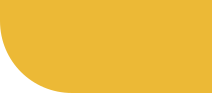 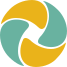 |	Move-In Checklist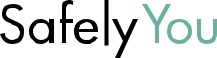 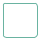 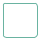 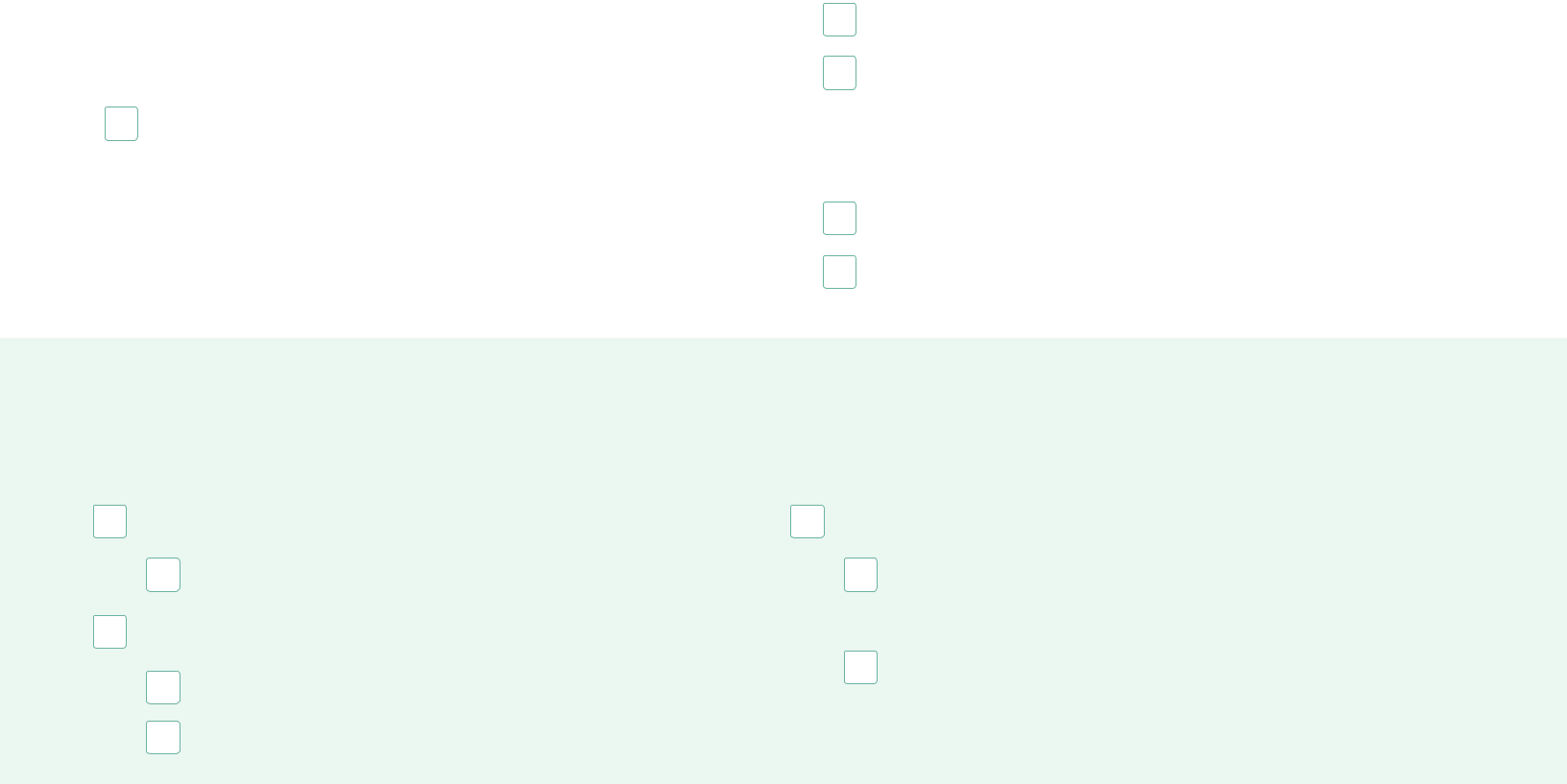 ADDITIONAL MOBILITY CONSIDERATIONSMobility status is a major factor to consider when designing a bedroom. When discussing move in with family, it is a good time to explain the space needed to safely move about the room.MAINTENANCE AFTER MOVE-INSince a resident’s condition will change over time, it is essential to continuously adjust the room design for the safest environment possible by regularly evaluating mobility and ADL status. Consider referral to OT/PT when a change in resident status is observed.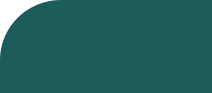 www.safely-you.com	2 of 2www.safely-you.com1 of 2BathroomStorage/ShelvingBathroomStorage/ShelvingNo throw rugs or bath matsHeight appropriate for the residentConsider need for shower chairFrequently accessed items easily accessibleConsider need for raised toilet seatConsider need for raised toilet seatPersonal items and decorations(photos and framed pictures)Cozy, yet clutter-free atmosphereAvoid under bed storageNo mobility aid:WheelchairItems are within reach of standing or sittingAdequate space for safe transfers from bedTwo- or four-wheeled walkersand chairs with multiple care staff in the roomTwo- or four-wheeled walkersIdentify placement when not in useAdequate space for the pathway to exitIdentify placement when not in useAdequate space for the pathway to exitIdentify placement when not in use